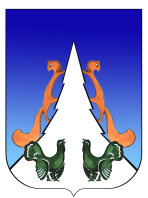 Ханты-Мансийский автономный округ – ЮграСоветский район Главагородского поселения Агириш628245, Ханты-Мансийский автономный округ-Югра, 	                  	телефон:(34675) 41233Тюменской области, Советский районп. Агириш	 				                      	               факс:(34675) 41233ул. Винницкая 16							эл.адрес: adm@agirish.ru		                         ПОСТАНОВЛЕНИЕ« 02 »  февраля  2018 г. 		             	                                                             № 2О внесении изменений в постановление главы городского поселения Агириш от 12.12.2017 № 15 «О назначении публичных слушаний по проекту решения Совета депутатов городского поселения Агириш «О внесении изменений в решение Совета депутатов городского поселения Агириш от 24.03.2010 № 96 «Об утверждении Правил землепользования и застройки городского поселения Агириш»В соответствии с Федеральным законом от 06.10.2003 № 131-ФЗ «Об общих принципах организации местного самоуправления в Российской Федерации», Уставом городского поселения Агириш, решением Совета депутатов городского поселения Агириш от 28.02.2017 № 208  «Об утверждении Порядка организации и проведения публичных слушаний в городском поселении Агириш»:Внести в постановление главы городского поселения Агириш от 12.12.2017 № 15 «О назначении публичных слушаний по проекту решения Совета депутатов городского поселения Агириш «О внесении изменений в решение Совета депутатов городского поселения Агириш от 24.03.2010 № 96 «Об утверждении Правил землепользования и застройки городского поселения Агириш»  следующие изменения и дополнения:1.1. В пункте 1 слова «по инициативе главы городского поселения Агириш» исключить; Пункт 2 изложить в следующей редакции:«2. Собрание жителей городского поселения  Агириш, для обсуждения  проекта решения Совета депутатов городского поселения Агириш «О внесении изменений в Правила землепользования и застройки городского поселения Агириш», проводится 12.02.2018 года  по  адресу:   ул. Дзержинского, д. 16,             п. Агириш,  Советский район, Ханты-Мансийский автономный округ – Югра, МБУ  КСК «Современник» г.п.Агириш  время начала публичных слушаний 18.00 часов по местному времени.»; Пункт 3 изложить в следующей редакции:«3. Назначить уполномоченным органом по проведению публичных слушаний комиссию по подготовке проектов Правил землепользования и застройки (далее уполномоченный орган), утвержденной постановлением администрации городского поселения Агириш от 09.01.2018 № 2 «О комиссии по подготовке проектов Правил землепользования и застройки». В приложении 2:1.4.1. Подпункт 2 пункта 1 изложить в следующей редакции:«2) в день проведения собрания жителей городского поселения  Агириш, для обсуждения  проекта решения Совета депутатов городского поселения Агириш «О внесении изменений в Правила землепользования и застройки городского поселения Агириш» публичных слушаний 12.02.2018 года по адресу: ул. Дзержинского, д. 16,  п. Агириш, Советский район, Ханты-Мансийский автономный округ – Югра, МБУ  КСК «Современник» г.п.Агириш  , во время проведения публичных слушаний в письменной форме или устно.»;1.4.2. В подпункте 1 пункта 2 слова «ул. 50 лет Пионерии, д. 10, 1 этаж, кабинет № 110, г. Советский» заменить словами «п.Агириш, ул.Винницкая, д. 16, приемная главы»;1.4.3. Подпункт 2 пункта 2 изложить в следующей редакции:«2) в письменной форме на почтовый адрес: 628245, ул. Винницкая, д. 16, п.Агириш, Советский район, Ханты-Мансийский автономный округ – Югра;» 1.4.4. В подпункте 3 пункта 2 слова «adm@admsov.ru.» заменить словами «adm@agirish.ru.».Опубликовать настоящее постановление в бюллетене «Вестник городского поселения Агириш» и разместить на официальном сайте городского поселения Агириш.5.Настоящее постановление вступает в силу после его опубликования и распространяет свое действие с 12 декабря 2017 года.И.о.главы городского поселения Агириш                                               И.И.Ильина